Herr/Frau	Leistungserbringer und Auskunftsstelle:Muster Muster	Hanspeter Muster, NachführungsgeometerMusterstrasse 2	044 999 99 99 (Musterfirma, Muster AG)9999 MusterdorfRechnung	3. Januar 2024Nachführung des Vermessungswerkes der Gemeinde MusterRechnungsnummer	999‘999Mutation Nr.	9‘999Mutationsbezeichnung	Neugestaltung KreuzungLage	Hochbordstrasse / Ueberlandstrasse, Grundstück. Nr. 12522, 12585, 13525	15259, 19256, 19562Ausgeführte Arbeiten	Bereitstellen der Vermessungsgrundlagen, Vermarkungskontrolle, 	Grenzrekonstruktionen, Verpflockung, Vermarkungsarbeiten, 	Feldaufnahmen, berechnen der Punktkoordinaten, nachführen aller Pläne 	und Verzeichnisse der amtlichen VermessungBearbeitungszeitraum	August, September 2023Total Grundpreis Auftrag	Fr.	207.00Total Feld- und Versicherungsarbeiten	Fr.	7'117.00Total Material	Fr.	127.00Total Büroarbeiten	Fr.	5'562.00Total Arbeiten nach Kostentarif 	(Preisbasis 1992)	Fr.	13'013.00x Anwendungsfaktor	1.25	Fr.	16'266.25Reduktion Tarifanwendung Kanton Zürich	Fr.	-1'476.65Zwischentotal		Fr.	14‘789.60Gemeindegebühr	10% von Fr. 14’789.60.00	Fr.	1'478.95Total Arbeiten nach Zeittarif	Fr.	265.00Honorartotal	Fr.	16'533.558.1% Mehrwertsteuer	Fr.	1'339.20Total Rechnungsbetrag, inkl. MwSt., 30 Tage netto	Fr.	17'872.75Wir bitten Sie, den fälligen Betrag mit beiliegendem Einzahlungsschein an die Firma Muster Muster AG, Musterdorf (UID CHE-999.999.999 MWST) zu überweisen.Hinweis:
Die Verrechnung erfolgt gemäss § 17 des Kantonalen Geoinformationsgesetzes (KGeoIG, LS 704.1) nach einem kantonal festgelegten Tarif. Gegen diese Rechnung kann innert 30 Tagen, von der Zustellung an gerechnet, beim Gemeinderat Muster (Musterstrasse 2, 9999 Musterdorf) schriftlich Einsprache erhoben werden. Die Einsprache muss einen Antrag und dessen Begründung enthalten. Die aufgerufenen Beweismittel sind genau zu bezeichnen und, soweit möglich, beizulegen.- Tarifblatt
- Situationsplan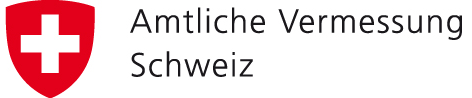 Kanton Zürich
Gemeinde Muster